     ҠАРАР                                                                          ПОСТАНОВЛЕНИЕ  «24»   август 2018 й                     №61                            «24»  августа   2018 гОб определении должностного лица, ответственного за направление  сведений в Правительство Республики БашкортостанВ соответствии со статьей 15 Федерального закона «О противодействии коррупции», пунктом 4 Положения о реестре лиц, уволенных в связи с  утратой доверия, утвержденного постановлением Правительства Российской Федерации от 5 марта 2018 года № 228 « О реестре лиц, уволенных в связи утратой доверия», администрация сельского поселения Мичуринский сельсовет муниципального района Шаранский район Республики Башкортостан ПОСТАНОВЛЯЕТ: 1.Определить управляющего делами администрации сельского поселения Мичуринский сельсовет муниципального района Шаранский район Республики Башкортостан уполномоченным должностным лицом, ответственным за направление сведений в Правительство Республики Башкортостан о лице, к которому было применено взыскание в виде увольнения (освобождения от должности) в связи с утратой доверия за совершение коррупционного правонарушения для включения в реестр лиц, уволенных в связи утратой доверия, а также для исключения сведений из реестра.      2.Обнародовать настоящее постановление путем размещения его на информационном стенде администрации сельского поселения и на официальном сайте  сельского поселения Мичуринский сельсовет  http://sp-michurino.ru/.3. Контроль за выполнением настоящего постановления  оставляю за собой.Глава сельского поселенияМичуринский сельсовет                                                           В.Н.КорочкинБашкортостан РеспубликаһыШаран районымуниципаль районыныңМичурин ауыл Советы                                   ауыл биләмәһе ХакимиәтеМичурин ауылы, тел.(34769) 2-44-48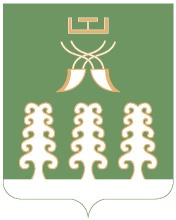 Республика БашкортостанАдминистрация сельского поселенияМичуринский сельсоветмуниципального районаШаранский районс. Мичуринск тел.(34769) 2-44-48.